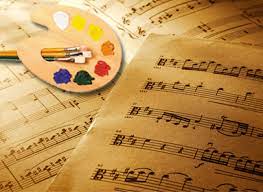 Nasze przedszkole realizuje projekt autorski ” CZTERY PORY ROKU W MUZYCE I PLASTYCE”I . OPIS PROJEKTUAutorski projekt „ Cztery Pory Roku w Muzyce i Plastyce” przeprowadzony zostanie w oparciu o obserwację przyrody, przez którą przeplatać się będzie muzyka  Antoniego Vivaldiego „Cztery pory roku”, a efektem końcowym  praca plastyczna: namalowany przez dzieci na płótnie obraz.II. CELE PROJEKTUpobudzenie dziecięcej wyobraźniwzbudzenie zainteresowania muzykąpobudzenie w dzieciach naturalnej kreatywności, twórczych zachowań, które uaktywniają się poprzez rytm, ruch, śpiew, aktywny odbiór muzykipobudzanie twórczej aktywności oraz ekspresji plastycznej dziecka rozwijanie umiejętności posługiwania się technikami plastycznymi umiejętne operowanie narzędziami i materiałembudzenie poczucia odpowiedzialności i satysfakcji z wykonanej pracywzbogacenie słownika dziecięcego o nowe pojęciabudowanie więzi społecznych na płaszczyźnie grupy i przedszkola i rodzinykształtowanie umiejętności przestrzegania zasad współdziałania przy pracyIII .  TERMIN REALIZACJIProjekt będzie realizowany od 01.10.2022 – 30 .06.2023